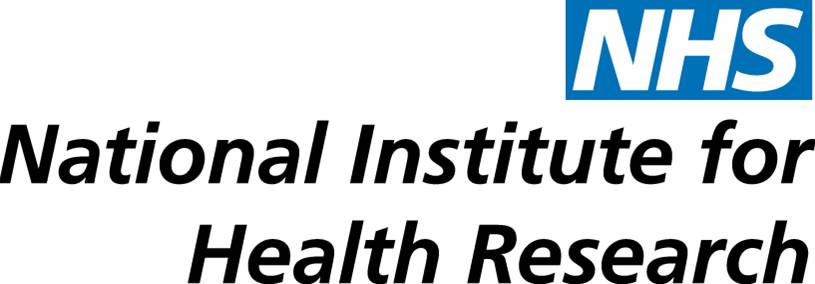 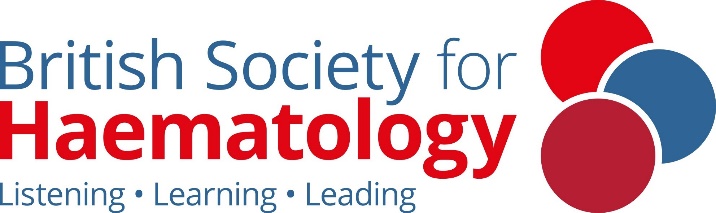 The British Society for Haematology and NIHR Clinical Research Network Award scheme to recognise Allied Health Professionals active in researchPlease send completed applications to ian.nickson@nihr.ac.uk by 11 February 2022.Provide details of your research work over last 18 months in particularDo not send any additional information as the panel will only review information contained within the formPlease note the word limit for each sectionGuidance notes for applicants:This award seeks to recognise the clinical research efforts and achievements of Allied Health Professionals without substantive academic appointments. The Researcher of the Year Award will assess recent contributions to research and is not examining historical success.Domain 1Research leadership:Good applicants would provide examples of leadership that led to increased research awareness and participation in the local organisation or wider NHS community. This may include:Securing research projectsSecuring grantsIncreasing recruitment numberTraining others in research methodologySupporting the Local Clinical Research NetworkDeveloping a research team including multidisciplinary membersDeveloping collaboration Involvement in panels for grant applicationsAny competitive research prizesDomain 2Engaging with patients and the public for research:Good applicants would provide examples of their work with patients or patient groups to facilitate wider participation in research. This may include:Patient information delivery for research – leaflets, posters, web information and patient e-portalsPatient- public eventsDemonstration of consultation with patients and the public on research project design and for prioritisation of research areasPublic engagement – talks, radio, newspapers, third sector and charity etc.Forming research-relevant patient groupsDomain 3Successful delivery of studies, especially those already achieving patient benefit and industry studies.Good applicants would provide examples of their research performance, especially of industry studies or evidence that their studies have already led to patient benefit. This would include:Number of open and closed studies undertaken as principle investigatorRecruitment to time and targetRecruitment and retention strategiesOther KPIs – fast recruitment, first global/ first UK recruitmentChanges in patient pathways, care or outcomes as a result of their workDomain 4Publications:Good applicants would provide examples of their high impact research publications in peer reviewed journals. This would includePapers from previous research projects for up to 3 years pastPublications as first or senior (last) authorMeeting publications with citation, e.g. ISTH, BSHPublished abstractsOral research presentationsDomain 5Increasing contribution in future:Good applicants would provide examples of their strategy of building on their existing work and success. This would includeDeveloping collaborative workingDevelop research infrastructure/ cultureDevelop research teamApplying for further large grantsRecruiting more patients, or stepping up to a randomised or treatment trial, or greater industry involvementFurther trainingNameJob titleEmploying organisationEmailTelephoneCategory of applicant  Allied Health Professional □ I confirm that I am a research active Allied Health Professional and do NOT hold a substantive academic appointment ☐I confirm that I am a research active Allied Health Professional and do NOT hold a substantive academic appointment ☐I confirm that I am a member of the British Society of Haematology     ☐I confirm that I am a member of the British Society of Haematology     ☐1. Please describe how your research leadership has enabled your organisation or the wider NHS community to increase awareness of and participation in clinical studies. The panel will look for a significant measurable step change in the local environment for research. Please list any grants obtained in the last 3 years with the amount awarded and any research prizes awarded.
WORD LIMIT = 500 words2. Please describe how you have involved and engaged patients in research. WORD LIMIT = 500 words3. Please describe how you have contributed to the successful delivery of clinical research studies, with particular emphasis on studies which have led to patient benefit and industry studies. 
WORD LIMIT = 500 words 4. List your best research publications in peer reviewed journals from past 3 years:Maximum 5:5. Clearly set out how you intend to increase your contribution to NIHR Clinical Research Network Portfolio studies in the future. 
WORD LIMIT = 300 words